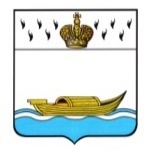 АДМИНИСТРАЦИЯВышневолоцкого городского округаПостановлениеот  08.02.2024                                                                                                  № 51г. Вышний ВолочекО проведении неотложных мероприятий по безаварийному пропуску весеннего половодья на территории Вышневолоцкого городского округа в 2024 годуВ целях своевременной и качественной подготовки органов управления, сил и средств Вышневолоцкого звена Тверской территориальной подсистемы единой государственной системы предупреждения и ликвидации чрезвычайных ситуаций (далее - ВЗ ТТП РСЧС) к действиям по предупреждению и ликвидации чрезвычайных ситуаций, связанных с прохождением весеннего половодья в 2024 году, недопущения людских и материальных потерь, Администрация Вышневолоцкого городского округа постановляет:1. Утвердить план мероприятий по предупреждению и ликвидации чрезвычайных ситуаций на территории Вышневолоцкого городского  округа при прохождении весеннего половодья в 2024 году  (приложение 1).2. Утвердить  состав постоянно действующего оперативного штаба при Комиссии по предупреждению и ликвидации чрезвычайных ситуаций и обеспечению пожарной безопасности Вышневолоцкого городского округа для руководства и принятия решений по вопросам обеспечения  безопасности людей Вышневолоцкого городского округа при прохождении весеннего половодья в 2024 году  (приложение 2). 3. Комиссии по предупреждению и ликвидации чрезвычайных ситуаций и обеспечению пожарной безопасности Вышневолоцкого городского округа (далее – КЧС и ОПБ Вышневолоцкого городского округа) обеспечить координацию деятельности органов управления и сил ВЗ ТТП  РСЧС по пропуску половодья в 2024 году, контроль и управление проводимыми мероприятиями возложить на Управление ГОЧС администрации Вышневолоцкого городского округа (Адамович В.А.).4.  Рекомендовать руководителям предприятий, организаций и учреждений Вышневолоцкого городского округа:4.1. обеспечить готовность и создание резерва сил и средств к выполнению  противопаводковых мероприятий  и  аварийно-спасательных работ в зоне своей ответственности;4.2. не допустить попадания загрязняющих веществ вместе с паводковыми водами в водоемы и реки, расположенные на территории  Вышневолоцкого городского округа. 5. Руководителю Управления жилищно-коммунального хозяйства, дорожной деятельности и благоустройства администрации Вышневолоцкого городского округа Андрееву С.П.:5.1. совместно с Управлением территориальной политики и социально-административного развития Администрации Вышневолоцкого городского округа (Рябкова Н.Ф.) при необходимости заключить договора с предприятиями и организациями, независимо от форм собственности, на поставку транспорта и спецтехники для выполнения противопаводковых мероприятий.  5.2. совместно с Управлением экономического развития Администрации Вышневолоцкого городского округа (Лопасов В.Н.) организовать разработку плана снабжения продовольствием населения, проживающего в районах, подъезды к которым могут быть невозможны в период половодья;5.3. принять меры по укреплению мостов,  являющимися собственностью муниципального образования Вышневолоцкий городской округ, установить постоянный контроль за их состоянием;5.4. установить особый контроль за зонами, где предполагается высокий уровень паводковых вод, своевременно информировать об этом Управление ГО ЧС администрации Вышневолоцкого городского округа, руководителей  предприятий, организаций,   учреждений  и  население Вышневолоцкого городского округа;5.5. спланировать и оборудовать объездные маршруты для автотранспорта (по необходимости);5.6. обеспечить подготовку ливневой канализации, расчистку существующих дорожных водоотводных сооружений и увеличение их пропускной способности.6. Заместителю Главы Администрации Вышневолоцкого городского округа, председателю эвакуационной комиссии  Вышневолоцкого городского округа Д.Г. Морозову, организовать подбор и предварительную подготовку мест по размещению населения при временном отселении, а также размещению скота, техники и материальных ценностей в период пропуска весеннего половодья, в случае необходимости.7. Рекомендовать начальнику Вышневолоцкого гидроузла Тверского района гидротехнических сооружений филиала ФГБУ «Канал им. Москвы» Галюте В.Е., собственникам и эксплуатирующим гидротехнические сооружения организациям:7.1. в срок до 15.03.2024 года организовать выполнение плановых мероприятий по укреплению дамб и гидротехнических сооружений на территории Вышневолоцкого городского округа,  осуществлять постоянный контроль за их состоянием;7.2. с 18.03.2023 года обеспечить ежедневное информирование оперативного дежурного МКУ «Единая дежурно – диспетчерская служба Вышневолоцкого городского округа» по динамике изменения уровня воды в Вышневолоцком и Мстинском водохранилищах (по территории ответственности). 8. Предложить районной метеостанции (Бывалина О.В.) осуществлять постоянное информирование Управление ГО ЧС администрации Вышневолоцкого городского округа (через оперативного дежурного МКУ «Единая дежурно – диспетчерская служба Вышневолоцкого городского округа», тел. 5-10-41, 5-10-10) о метеорологической обстановке и прогнозе её развития на территории Вышневолоцкого городского округа в предпаводковый и паводковый периоды.9. Заместителю Главы Администрации Вышневолоцкого городского округа, председателю санитарно-противоэпидемической комиссии Администрации Вышневолоцкого городского округа Е.Л. Галкиной, организовать выполнение санитарно-гигиенических и противоэпидемических мероприятий в период пропуска весеннего половодья.10. Заместителю Главы Администрации Вышневолоцкого городского округа Е.И. Анисимовой организовать работу комиссии по оценке ущерба от весеннего половодья и определению размеров выплат пострадавшим (при необходимости). Организовать обеспечение работы комиссии в период прохождения весеннего половодья на территории Вышневолоцкого городского округа.11. Руководителю Финансового управления Администрации Вышневолоцкого городского округа Л.В. Верховской, в целях повышения оперативности проведения неотложных мероприятий по ликвидации чрезвычайных ситуаций, вызванных весенним половодьем, до 15.03.2024 создать оперативный резерв финансовых средств в сумме 200 тысяч рублей за счет средств бюджета, предусмотренных на расходы, связанные с предупреждением и ликвидацией последствий чрезвычайных ситуаций и стихийных бедствий природного и техногенного характера. Оперативный резерв использовать в крайних, не терпящих отлагательства случаях, по решению комиссии КЧС и ОПБ Вышневолоцкого городского округа.12. Опубликовать настоящее постановление в газете «Вышневолоцкая правда» и разместить на официальном сайте муниципального образования Вышневолоцкий городской округ в информационно-телекоммуникационной сети «Интернет».13. Контроль за выполнением настоящего постановления возложить на Заместителя Главы Администрации Вышневолоцкого городского округа Д.Г. Морозова. 	14. Настоящее постановление вступает в силу со дня его принятия.Глава Вышневолоцкого городского округа                                             Н.П. РощинаПриложение 1к постановлению Администрации Вышневолоцкого городского округа от 08.02.2024 № 51ПЛАНмероприятий по предупреждению и ликвидации чрезвычайных ситуаций на территории Вышневолоцкого городского  округа при прохождении весеннего половодья в 2024 годуГлава Вышневолоцкого городского округа	                 							   Н.П. РощинаПриложение 2к Постановлению АдминистрацииВышневолоцкого городскогоокруга от 08.02.2024 №  51Составпостоянно действующего оперативного штаба (далее – ОШ) при Комиссии по предупреждению и ликвидации чрезвычайных ситуаций и обеспечению пожарной безопасности (далее – КЧС и ОПБ) Вышневолоцкого городского округа для руководства и принятия решений по вопросам обеспечения  безопасности людей Вышневолоцкого городского округа при прохождении весеннего половодья в 2024 годуРуководитель оперативного штаба – заместитель главы Администрации Вышневолоцкого городского округа, заместитель председателя КЧС и ОПБ Вышневолоцкого городского округа Д.Г. Морозов. Заместители руководителя оперативного штаба:- заместитель главы Администрации Вышневолоцкого городского округа, заместитель председателя КЧС и ОПБ Вышневолоцкого городского округа С.Б. Богданов;- руководитель Управления по делам гражданской обороны и чрезвычайным ситуациям  администрации Вышневолоцкого городского округа В.А. Адамович.Руководитель оперативной группы оперативного штаба -  начальник 9 пожарно-спасательной части 3 пожарно-спасательного отряда федеральной противопожарной службы Государственной противопожарной службы Главного управления МЧС России по Тверской области Д.Э. Егоров (по согласованию). Члены оперативного штаба:- руководитель Управления территориальной политики и социально-административного развития сельских территорий Администрации Вышневолоцкого городского округа Н.Ф. Рябкова;- руководитель Финансового управления Администрации Вышневолоцкого городского округа Л.В. Верховская (по согласованию с КЧС и ОПБ Вышневолоцкого городского округа);- руководитель МКУ «ЕДДС Вышневолоцкого городского округа» И.А. Смирнова (по согласованию с КЧС и ОПБ Вышневолоцкого городского округа);- начальник МО МВД России «Вышневолоцкий» УМВД России по Тверской области Д.А. Дущак (по согласованию);- руководитель  Вышневолоцкого инспекторского отделения «Центр ГИМС Главного управления МЧС России по Тверской области» А.Г. Иванов, в зависимости от характера чрезвычайной ситуации (по согласованию);- заместитель начальника Тверского РГС – начальник Вышневолоцкого гидроузла Тверского района гидротехнических сооружений ФГБУ «Канал им. Москвы» В.Е. Галюта (по согласованию).Помощник руководителя оперативного штаба – руководитель отдела по безопасности и взаимодействию с правоохранительными органами Администрации Вышневолоцкого городского округа А.С. Лещев (по согласованию с КЧС и ОПБ Вышневолоцкого городского округа).Глава Вышневолоцкого городского округа                                                 Н.П. Рощина№ п/пПеречень мероприятийСрокисполненияИсполнителиОтм. о выполн.Подготовка и издание нормативно-правового акта (постановление) Администрации Вышневолоцкого городского округа «О проведении  неотложных  мероприятий по безаварийному   пропуску весеннего половодья на территории Вышневолоцкого городского округа  в 2024 году»до26.02.2024Управление ГОЧС администрации Вышневолоцкого городского округаПроведение заседаний КЧС и ОПБ Вышневолоцкого городского округа по вопросам профилактики и предупреждения гибели людей на водных объектах в паводкоопасный период (по необходимости)до19.02.2024Управление ГОЧС администрации Вышневолоцкого городского округа, члены КЧС и ОПБ округаПроведение корректировки плана действий  по предупреждению и ликвидации чрезвычайных ситуаций до01.03.2024Управление ГОЧС администрации Вышневолоцкого городского округа, члены КЧС и ОПБ округаОрганизация выполнения плановых мероприятий по укреплению дамб и гидротехнических сооружений, расположенных на территории Вышневолоцкого гидроузладо25.03.2024Вышневолоцкий гидроузел Тверского района гидротехнических сооружений ФГБУ «Канал им. Москвы» (по согласованию),  собственники и эксплуатирующие гидротехнические сооружения организацииРазработка плана снабжения продовольствием населения, проживающего в районах, подъезды к которым могут быть невозможны в период половодьядо25.03.2024Управление территориальной политики и социально-административного развития Администрации Вышневолоцкого городского округа,  Управление экономического развития Администрации Вышневолоцкого городского округа, Эвакуационная комиссия Вышневолоцкого городского округаПодготовка запасов материальных средств, продовольствия, медикаментов и предметов первой необходимости для осуществления неотложных мероприятий по организации первоочередного жизнеобеспечения и помощи населениюдо 25.03.2024Управление территориальной политики и социально-административного развития Администрации Вышневолоцкого городского округа, Эвакуационная комиссия Вышневолоцкого городского округа,  Управление экономического развития Администрации Вышневолоцкого городского округаОрганизация подбора и предварительная подготовка мест по размещению населения при временном отселении, а также размещению скота, техники и материальных ценностей (в случае необходимости)до18.03.2024Эвакуационнаякомиссия  Вышневолоцкого городского округаПодготовка сведений о наличии  инженерной техники, привлекаемой для ведения аварийных работдо18.03.2024Управление жилищно-коммунального хозяйства, дорожной деятельности и благоустройства  администрации Вышневолоцкого городского округа, Управление ГОЧС администрации Вышневолоцкого городского округа,   Вышневолоцкий гидроузел Тверского района гидротехнических сооружений ФГБУ «Канал им. Москвы» (по согласованию)Проведение смотра готовности сил и средств, спланированных к проведению противопаводковых мероприятийдо25.03.2024 Управление ГОЧС администрации Вышневолоцкого городского округаВзятие на учет всех имеющихся в распоряжении предприятий и организаций  Вышневолоцкого городского округа технически исправных водооткачивающих и плавательных средств, спецтехники, определение порядка ее применениядо18.03.2024Управление жилищно-коммунального хозяйства, дорожной деятельности и благоустройства администрации  Вышневолоцкого городского округа,  Управление территориальной политики и социально-административного развития, Управление ГОЧС администрации Вышневолоцкого городского округаРазработка  рекомендаций предприятиям, УК (УО),  ЖКХ по проведению профилактических мероприятий в местах, находящихся под угрозой подтопления, по организации неотложных работ до начала весеннего половодья до18.03.2024Управление жилищно-коммунального хозяйства, дорожной деятельности и благоустройства  администрации Вышневолоцкого городского округа,  Управление территориальной политики и социально-административного развития Администрации Вышневолоцкого городского округаПроверка территорий, прилегающих к водоемам, на предмет правильности хранения ГСМ или других загрязняющих веществ и недопущения их попадания вместе с паводковыми водами в водоемы и реки, расположенные на территории  Вышневолоцкого городского округадо25.03.2024Руководители организаций и предприятий  Вышневолоцкого городского округа,   Управление территориальной политики и социально-административного развития  администрации Вышневолоцкого городского округа, Управление жилищно-коммунального хозяйства, дорожной деятельности и благоустройства администрации Вышневолоцкого городского округаУточнение мест расположения сибиреязвенных захоронений, попадающих в зону возможного затопления, и принятие мер по предупреждению их размывадо 18.03.2024Управление территориальной политики и социально-административного развития Администрации Вышневолоцкого городского округаПодготовка необходимого количества плавсредств, проверка их технического состояния и готовности к работедо 25.03.2024Вышневолоцкое инспекторское отделение «Центр ГИМС Главного управления МЧС России по Тверской области»,  Администрация Вышневолоцкого городского округаУточнение порядка и расчет выделяемых сил для оказания медицинской помощи населению в возможных зонах подтоплениядо18.03.2024Медицинская служба  Вышневолоцкого городского округа (Вышневолоцкая ЦРБ) (по согласованию)Ежедневное производство замеров уровня подъема воды в Вышневолоцком водохранилище и реках, информирование Управления ГОЧС администрации  Вышневолоцкого городского округа  через оперативного дежурного МКУ «ЕДДС Вышневолоцкого городского округа»с25.03.2024Вышневолоцкий гидроузел Тверского района гидротехнических сооружений ФГБУ «Канал им. Москвы» (по согласованию) Определение порядка информирования и оповещения организаций, учреждений и населения о паводковой обстановке и порядке действий с использованием всех имеющихся технических средствдо 18.03.2024Управление ГОЧС администрации Вышневолоцкого городского округа,   Вышневолоцкий гидроузел Тверского района гидротехнических сооружений ФГБУ «Канал им. Москвы» (по согласованию)Обеспечение очистки водоотводящих канав, ливневой канализации, на прилегающих территориях предприятий, организаций, учреждений и частного сектора  Вышневолоцкого городского округадоначалапаводкаРуководители предприятий иорганизаций  Вышневолоцкого городского округа, МБУ «Благоустройство», старосты и уличкомы (по наличию),  Управление территориальной политики и социально-административного развития Администрации Вышневолоцкого городского округаЗаключение договоров на привлечение транспорта и спецтехники предприятий и организаций  Вышневолоцкого городского округа  для выполнения противопаводковых мероприятийдо18.03.2024Управление жилищно-коммунального хозяйства, дорожной деятельности и благоустройства администрации Вышневолоцкого городского округаПринятие мер по укреплению мостов,  являющимися собственностью муниципального образования Вышневолоцкий городской округ, установление постоянного контроля за их состояниемв периодпаводкаУправление жилищно-коммунального хозяйства, дорожной деятельности и благоустройства администрации Вышневолоцкого городского округаПодготовка резерва передвижных насосов для откачки поверхностных воддоначалапаводкаОрганизации, УК, ЖКХ, МБУ «Благоустройство»Планирование и оборудование объездных маршрутов для передвижения автотранспорта в случае подтопления территорийв периодпаводкаУправление жилищно-коммунального хозяйства, дорожной деятельности и благоустройства администрации Вышневолоцкого городского округаОрганизация мониторинга зон подтопления  и сбор информации о негативных последствиях весеннего половодья и о причиненном ущербев периодпаводкаМКУ «ЕДДС Вышневолоцкого городского округа», Управление ГОЧС администрации  Вышневолоцкого городского округа,  Вышневолоцкое инспекторское отделение «Центр ГИМС Главного управления МЧС России по Тверской области» (по согласованию)  Организация поддержания общественного порядка и пресечение случаев мародерства в период половодья на территории подтапливаемых населенных пунктовв периодпаводкаМО МВД России «Вышневолоцкий» (по согласованию)Проведение в школьных образовательных учреждениях  Вышневолоцкого городского округа «Дней безопасности» с привлечением сотрудников ГИМСв периодпаводкаУправление образования  администрации Вышневолоцкого городского округа, Вышневолоцкое инспекторское отделение «Центр ГИМС Главного управления МЧС России по Тверской области» (по согласованию)Выступление в средствах массовой  информации  о прогнозируемой паводковой обстановке на территории Вышневолоцкого городского округа и правилах поведения на водных объектах в период весеннего половодьяв периодпаводкаВышневолоцкое инспекторское отделение «Центр ГИМС Главного управления МЧС России по Тверской области» (по согласованию)Организация выступления членов КЧС и ОПБ  Вышневолоцкого городского округа  в средствах массовой информации с разъяснением порядка поведения и действий населения в случае наводнения (подтопления)в периодпаводкаПредседатель КЧС и ОПБ  Вышневолоцкого городского округаПроверка технического состояния и готовности к работе системы экстренного оповещения населения и других средств оповещения на территории Вышневолоцкого городского округадо18.03.2024Управление ГОЧС администрации Вышневолоцкого городского округа,   Вышневолоцкий гидроузел Тверского района гидротехнических сооружений ФГБУ «Канал им. Москвы» (по согласованию)Организация круглосуточного дежурства руководящего состава Администрации Вышневолоцкого городского округа, организация работы оперативного штабас началомпаводка, при необходимости Администрация Вышневолоцкого городского округа, Управление ГОЧС администрации Вышневолоцкого городского округаОрганизация работы по информированию граждан о необходимости страхования личного имуществодо25.03.2024Управление жилищно-коммунального хозяйства, дорожной деятельности и благоустройства  администрации Вышневолоцкого городского округа,  Управление территориальной политики и социально-административного развития Администрации Вышневолоцкого городского округа,  Вышневолоцкое инспекторское отделение «Центр ГИМС Главного управления МЧС России по Тверской области» (по согласованию)Работа комиссий по оценке ущерба от весеннего половодья и определение размеров выплат пострадавшимпо необходимостиАдминистрация Вышневолоцкого городского округаПроведение работ по восстановлению функционирования объектов инфраструктуры, коммунальных сетей, оказавшихся в зоне затопленияпо необходимостиАдминистрация Вышневолоцкого городского округа